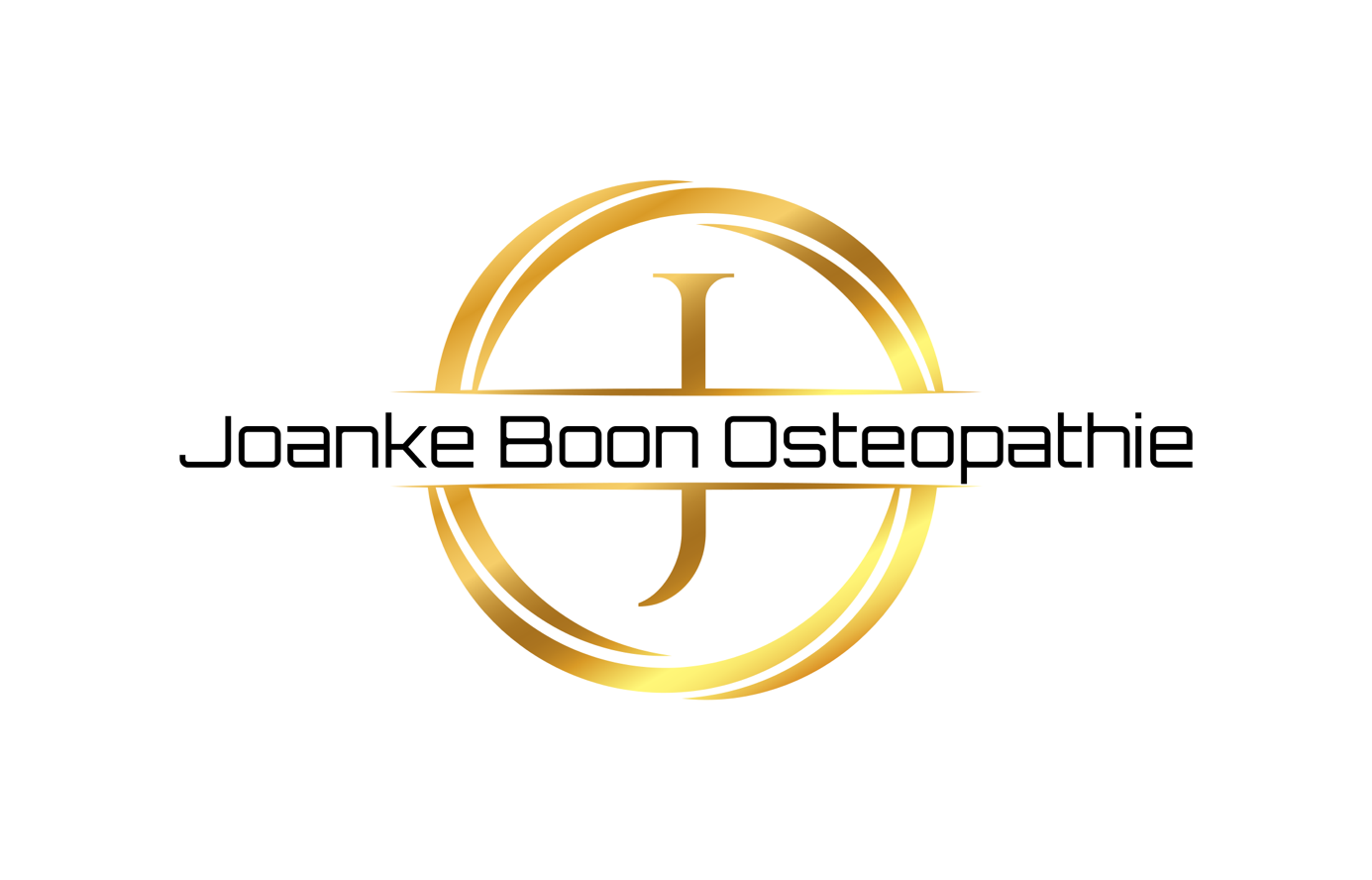 OvereenkomstUitvoerder: Joanke Boon, Joanke Boon Osteopathie®Beste ouder(s), heer of mevrouw, Voor aanvang van de consultatie osteopathie vraag ik jullie akkoord voor onderstaande bepalingen: 1) Algemene voorwaarden Deze Algemene voorwaarden zijn van toepassing op alle overeenkomsten tot de slaapcoaching en/of behandeling (de ‘Overeenkomst’) die u als cliënt bent aangegaan met osteopathiepraktijk Praktijk Joanke Boon Osteopathie (de ‘Praktijk’). ⦁ Van deze Algemene voorwaarden kan slechts worden afgeweken indien beide partijen dit bij de Overeenkomst schriftelijk met elkaar zijn overeengekomen.⦁ Indien een bepaling van deze Algemene niet van toepassing is of blijkt te zijn, zullen de overige bepalingen blijven gelden en treden de Behandelaar en Cliënt in overleg zodat een nieuwe bepaling (of bepalingen) ter vervanging van de niet van toepassing zijnde bepaling(en) overeen te komen. Hierbij wordt zoveel mogelijk het doel en de strekking van de niet van toepassing zijnde bepaling(en) in acht worden genomen.⦁ Voordat de Overeenkomst met de Cliënt is aangegaan wordt gewezen op de toepasselijkheid deze Algemene voorwaarden. De Algemene voorwaarden worden daarbij beschikbaar gesteld voor de cliënt. Pas nadat de cliënt heeft aangegeven akkoord te gaan met deze Algemene Voorwaarden kan een overeenkomst worden gesloten. ⦁ De Praktijk is gerechtigd om deze Algemene Voorwaarden te wijziging en/of aan te vullen. Deze wijzigingen worden van tevoren per e-mail aangekondigd, tot uiterlijk één maand voor de beoogde ingangsdatum.2) Tot stand komen OvereenkomstDe Praktijk zal met de cliënt, die heeft aangegeven advies en/of hulp te willen op het gebied van osteopathie, een op osteopathie gerichte behandelovereenkomst aangaan. De Overeenkomst komt tot stand door aanvaarding van het aanbod door de Cliënt. Bij mondelinge aanvaarding bevestigt de Praktijk de Overeenkomst schriftelijk/elektronisch. ⦁ De Cliënt is steeds gehouden de geldende huisregels, zoals die van tijd tot tijd in de Praktijk kenbaar worden gemaakt na te leven.3) Verplichtingen Praktijk⦁ De Praktijk zal de diensten uitvoeren binnen de termijn en op de plaats zoals deze zijn opgenomen in de Overeenkomst.⦁ Voor zover de diensten worden verricht op het terrein van de Praktijk is de cliënt gehouden de vastgestelde huisregels na te leven.⦁ De persoon die namens de Praktijk de hulp op het gebied van slaapcoaching en/of osteopathie verstrekt (de ‘Behandelaar’) handelt in overeenstemming met de voor zijn/haar praktijk geldende beroepsvoorschriften, modelregelingen en/of protocollen.⦁ De Behandelaar houdt een dossier over de cliënt bij.⦁ De door de Praktijk geregistreerde gegevens zijn niet zonder toestemming van de cliënt in te zien door derden en zullen ook niet zonder uw toestemming overgedragen worden aan derden, behalve in het geval dat: a. Het noodzakelijk is voor een goede voortzetting van de ingestelde behandeling van de cliënt. Voordat de gegevens aan een andere partij worden medegedeeld wordt de cliënt hiervan op de hoogte gesteld en is de cliënt in de gelegenheid om dit te verbieden. Indien de cliënt gebruik maakt van diensten van partners van de Praktijk gelden op dat moment de regels van die partner op het gebied van privacy.b. De Praktijk hier wettelijk toe verplicht wordt of indien dit noodzakelijk is om de rechten van cliënten van de Praktijk of om de rechten van de Praktijk te beschermen.⦁ De Praktijk biedt een eenmalig consult waar de slaappatronen en leefomgeving van jullie kind besproken worden. De Cliënt verstuurd uiterlijk 2 werkdagen voor het geplande consult het formulier Slaapgeschiedenis zo volledig mogelijk ingevuld naar info@joankeboon.nl. Het tijdig mailen van dit formulier is van belang, zodat de Behandelaar alle achtergrondinformatie heeft, die nodig is om adequate voorbereidingen te treffen voor het consult. Tijdens het consult zal de Behandelaar de Cliënt overige vragen stellen en kan de Cliënt  eventuele aanvullingen, die van belang kunnen zijn in het opstellen van een slaapplan, met de Behandelaar delen. Daarnaast wordt de methodiek besproken en is er ruimte voor vragen van de Cliënt omtrent het slaaptraject. Na het consult zal de Praktijk in samenspraak met de Cliënt een aantal follow-up-calls inplannen die tijdens de weken van het slaaptraject plaats vinden. De kwantiteit van deze follow-up-calls en het e-mailcontact is vooraf aangegeven in het door de Cliënt gekozen pakket. Tijdens de contactmomenten evalueert de Behandeling het door de Cliënt bijgehouden slaaplogboek, geeft Cliënt support waar nodig, beantwoord de Behandelaar vragen en bespreekt mogelijke aanpassingen van het plan. De follow-up-calls worden vooraf ingepland en vinden plaats middels ZOOM of telefonisch.  4) Verplichtingen Cliënt omtrent consulten osteopathie en slaaptrajecten⦁ Cliënt is verplicht om de Behandelaar naar beste weten inzicht te verschaffen en medewerking te verlenen ten behoeve van de behandeling. ⦁ Cliënt zal zich op verzoek van de Behandelaar identificeren.⦁ Indien cliënt verhinderd is een afspraak met de Praktijk na te komen dan zal hij de afspraak tijdig, te weten in ieder geval 24 uur van te voren, afzeggen. Afspraken die niet of te laat worden afgezegd zullen in rekening worden gebracht. Indien cliënt zonder afgezegd te hebben afwezig is op een gemaakte afspraak zal er een absentienota verzonden worden. Deze absentienota zal niet gedeclareerd kunnen worden bij de zorgverzekeraar.⦁ Cliënt dient zich altijd te houden aan de instructies van de medewerkers van de Praktijk of de Behandelaar.Medewerking van de Cliënt is van essentieel belang in de osteopathie consulten en - slaaptrajecten. De Cliënt stemt ermee in:  Om het slapen, ontwaken, voeding (inclusief fles- en borstvoeding) bij de houden in het slaaplogboek, gedurende het traject. Om de stappen in het slaapplan op te volgen.  Om open met de Behandelaar communiceren over vragen en zorgen die de Cliënt heeft omtrent het slapen van hun kind,  evenals over speciale behoeften, gezondheidsproblemen, ziekten/aandoeningen, of situaties die een emotionele impact (kunnen) hebben. Om ervaringen te delen met de Behandelaar, zodat de Behandelaar in samenspraak met de Cliënt eventueel aanpassingen kan maken in het initiële plan. Dat hij/zij begrijpt en erkent dat het succes van het slaapplan afhankelijk is van een consistente opvolging van de gemaakte afspraken, zowel tijdens als na de slaaptraject.5) Contact opnemen mbt de slaaptrajectenGedurende het traject kan de Cliënt de Behandelaar 1x daags mailen op maandag, dinsdag, woensdag, donderdag of vrijdag. De Behandelaar streeft ernaar zo snel mogelijk en uiterlijk binnen 24 uur (op werkdagen) te antwoorden. Mails die verstuurd worden op vrijdag worden (afhankelijk van de drukte) op diezelfde vrijdag of de eerstvolgende maandag beantwoord.  Tevens worden er follow-up-calls ingepland (duur en kwantiteit zijn vooraf bekend gemaakt in het door de Cliënt gekozen pakket). 6) Annulering ⦁ Het consult en de follow-up-calls worden vooraf ingepland en dienen uiterlijk 24 uur van tevoren gewijzigd worden.  Hierdoor kan de Praktijk de gereserveerde tijd aan een ander gezin aanbieden. Indien de Cliënt een consult mist, wordt een nieuw consult ingepland. De kosten voor het nieuwe consult bedragen € 150,00 voor een intake osteopathie, € 120,00 voor een vervolgconsult osteopathie, € 180,00 voor een 1 uur durend slaaptrajectconsult of € 210 voor een 1,5u durend slaaptrajectconsult. Indien de Cliënt follow-up-call mist, vervalt deze. Indien de Cliënt een nieuwe afspraak in wilt plannen, worden hiervoor kosten in rekening gebracht. Deze bedragen € 45,00 per follow-up-call. ⦁ Een afspraak kan kosteloos worden verzet of geannuleerd indien de tijd van uitloop van de voorgaande behandeling langer bedraagt dan de helft van de voor die afspraak gereserveerde tijd, tenzij er sprake is van een uitloop als gevolg van het moeten verlenen van spoedeisende hulp.. 7) VerzekeringDe behandelaar accepteert geen betaling vanuit een verzekering en kan niet garanderen dat de verzekeringsmaatschappij de door de Praktijk geboden diensten vergoed. De kosten worden door de Cliënt voldaan. Joanke Boon Osteopathie draagt geen verantwoordelijkheid voor de vergoeding van de diensten. Vergoedde diensten (osteopathie) worden conform de door de Cliënt gekozen zorgverzekeringspolis vergoed. Hier heeft de Praktijk geen invloed op.  8) Privacy⦁ Teneinde de Overeenkomst zo zorgvuldig en volledig mogelijk uit te voeren houdt de Behandelaar een dossier bij van de cliënt. Dit dossier bevat zowel administratieve als medische gegevens. Op deze gegevens en de verwerking daarvan is de Wet Bescherming Persoonsgegevens (‘WBP’) van toepassing. De Praktijk en de Behandelaar handelen bij de uitvoering van de Overeenkomst in overeenstemming met de WBP en zullen uiteraard zorgvuldig omgaan met deze gegevens.⦁ De Praktijk mag de geanonimiseerde gegevens van de cliënt gebruiken voor statistische- of onderzoeksdoeleinden zonder voorafgaande toestemming. Voor het gebruik van tot een cliënt herleidbare gegevens is steeds voorafgaand schriftelijke toestemming van de cliënt vereist. ⦁ Gegevens van cliënten worden niet aan derden verstrekt, ook niet aan naaste familie. Gegevens worden pas vrijgegeven aan derden, nadat de cliënt hiervoor toestemming heeft gegeven. Ook na overlijden worden de gegevens niet openbaar gemaakt aan derden.⦁ Nadat de cliënt behandeld is, worden de gegevens 10 jaar zodanig gearchiveerd dat alleen een beperkte groep mensen de gegevens kan in zien.
9) VergoedingDe vergoeding van de Behandelaar bestaat uit de kosten voor het consult osteopathie, het consult slaaptraject, het maken van een slaapplan, follow-up-calls en het lezen en beantwoorden van de e-mails. De kosten zijn vooraf bekend gemaakt in de aangeboden pakketten.  10) Betaling⦁ De screening en intake, evenals de vervolgconsulten osteopathie worden middels pin of contante betaling voldaan in de praktijk.  ⦁ De pakketten worden vooraf betaald via de aangeboden methoden in de beveiligde online betaalomgeving. ⦁ De verantwoordelijkheid tot betaling ligt te allen tijde bij de cliënt ongeacht zijn/haar (zorg)verzekering. ⦁ De factuur van de Behandelaar voor honoraria, kosten, vergoedingen en leveringen, dient vooraf via de betalingspagina van de website online te worden voldaan. 11) Ontbinding⦁ De Praktijk heeft het recht de Overeenkomst te ontbinden ingeval de cliënt in staat van faillissement wordt verklaard, voorlopige surseance van betaling aanvraagt, een verzoek tot toepassing van de wettelijke schuldsanering doet, of de cliënt door beslaglegging, ondercuratelestelling of anderszins de beschikkingsbevoegdheid over zijn vermogen of delen daarvan verliest.12) Duur van de Overeenkomst⦁ De cliënt kan een voor bepaalde tijd gesloten overeenkomst niet tussentijds opzeggen, tenzij voortzetting in de gegeven omstandigheden naar maatstaven van redelijkheid en onbillijkheid onaanvaardbaar zou zijn.13) Klachten⦁ Indien cliënt klachten heeft aangaande diensten geleverd door de Praktijk dan kan hij/zij schriftelijk een klacht indienen bij de eigenaar van de Praktijk.14) Toepasselijk recht⦁ Op deze Algemene Voorwaarden, de Overeenkomst alsmede de totstandkoming en de interpretatie daarvan is uitsluitend Nederlands recht van toepassing. Alle geschillen tussen partijen zullen worden voorgelegd aan de daartoe bevoegde rechter in Nederland.15) Aansprakelijkheid en vrijwaring⦁ Osteopathie wordt uitgevoerd door de Behandelaar, welke gediplomeerd osteopaat is.  De Cliënt begrijpt dat de Behandelaar geen arts is en zal doorverwijzen indien medische interventies noodzakelijk zijn. De Cliënt begrijpt ook dat de slaapproblemen of symptomen voort kunnen komen uit medische conditie waar medicatie of operatief handelen geindiceerd is. Indien de Cliënt twijfelt of de slaapproblemen van zijn/haar kind veroorzaakt worden door een medisch probleem, bespreekt de Cliënt dit  eerst met zijn/haar huisarts. Wanneer de Cliënt denkt dat zijn/haar kind een onderliggend medisch probleem heeft wat mogelijk verslechterd door het aangaan van een slaaptraject, dan bespreekt deze dit eerst met zijn/haar huisarts. De Cliënt is verantwoordelijk voor het bespreken van mogelijke medische problemen met zijn/haar huisarts. De Cliënt draagt eveneens de volledige verantwoordelijkheid voor de gezondheid van zijn/haar kind en, voor zover de wet het toe laat, houden de Cliënt de Behandelaar of de Praktijk niet verantwoordelijk voor uitkomsten die door complicaties buiten de macht van de Praktijk of de Behandelaar om zijn ontstaan.⦁ De Praktijk is de enige opdrachtnemer uit hoofde van de behandelingen, en is enkel aansprakelijk voor aantoonbare schade welke tijdens de uitvoering van de Overeenkomst is toegebracht aan de cliënt en die te wijten is aan de nalatigheid van de Praktijk of diens personeel. De cliënt is verplicht deze schade zo spoedig mogelijk na ontdekking bij de Praktijk kenbaar te maken op straffe van verval van zijn of haar aanspraken. ⦁ De aansprakelijkheid van de Praktijk (en iedereen die daar werkzaam is) is beperkt tot het bedrag dat terzake van enig incident door de verzekeraar van de Praktijk zal worden uitgekeerd, danwel - bij gebreke van een verzekeringsdekking - een bedrag van in totaal EUR 5.000. ⦁ De cliënt is aansprakelijk voor iedere schade die door een aan de cliënt toerekenbare tekortkoming is veroorzaakt. Ik kijk ernaar uit jou en je gezin te mogen ondersteunen!Met vriendelijke groet,Joanke Boon 